Аппликация «Весенние цветы»«Подснежник»Аппликация из ватных дисков.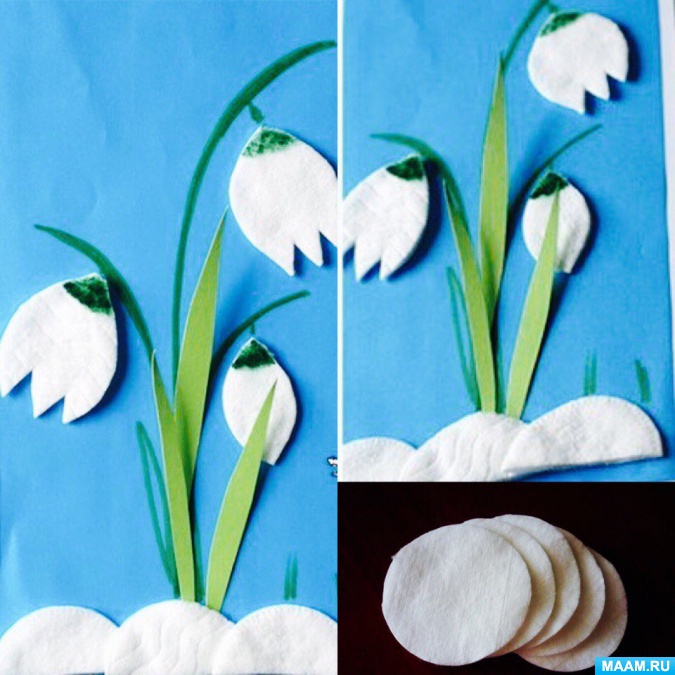 Взрослый вырезает шаблоны из дисков и бумаги, ребенок приклеивает.Из бумаги.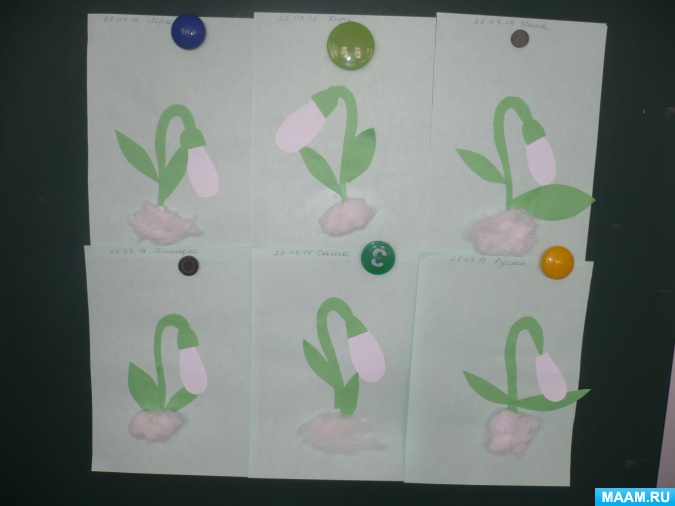 Взрослый подготавливает шаблоны, задача ребенка расположить их на листе и приклеить.«Тюльпан»Нам понадобиться: клей-карандаш, половинка альбомного листа, вырезанные из цветной бумаги красный цветок тюльпана (три штуки), зеленый стебель, два листа цветка.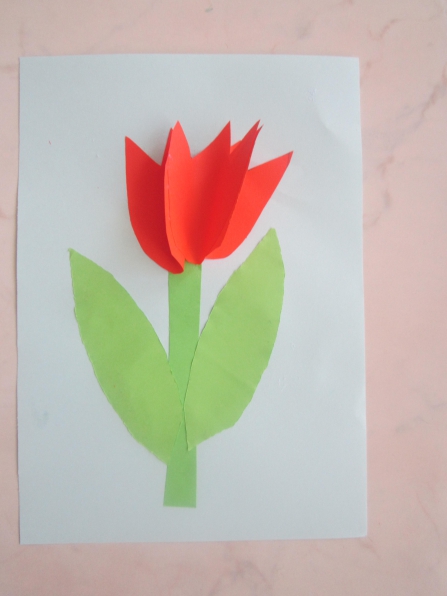 Начинаем аппликацию с приклеивания стебля и листьев, затем приступаем к изготовлению цветка. Для этого один цветок намазываем клеем, приклеиваем к нему другой цветок. Но только другой цветок сложим пополам и приклеим в сложенном виде к первому цветку. Также приклеиваем и третий цветок. Получившийся бутон приклеиваем к стеблю.Взрослый готовит шаблоны из бумаги, ребенок располагает их на листе и наклеивает.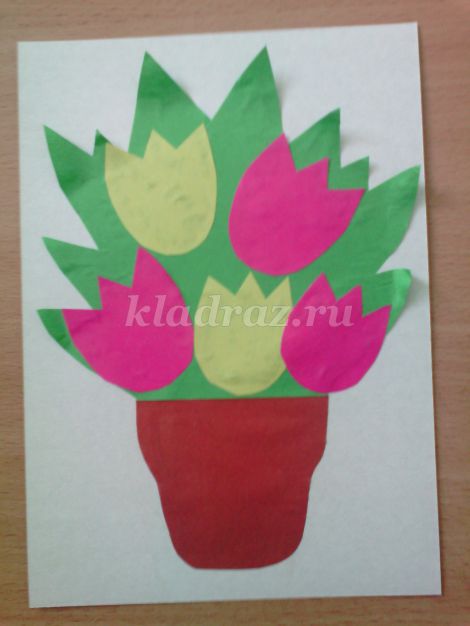 «Ландыш»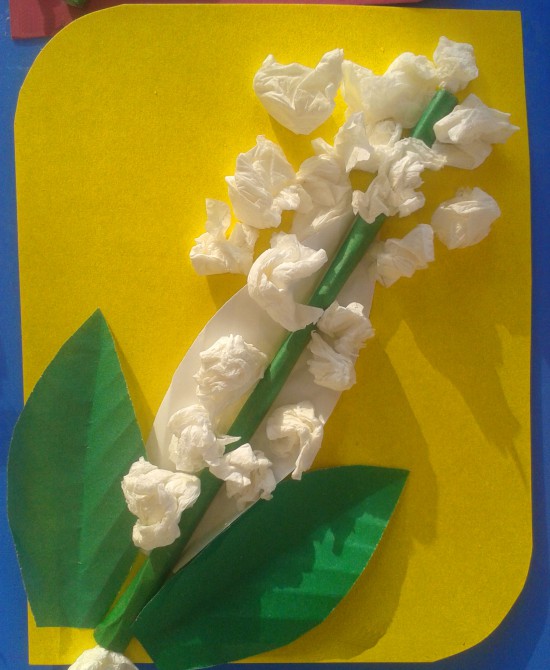 Аппликация из салфеток.Подробный мастер – класс https://www.maam.ru/detskijsad/master-klas-aplikacija-iz-salfetok-landyshi-dlja-detei-vtoroi-mladshei-grupy.html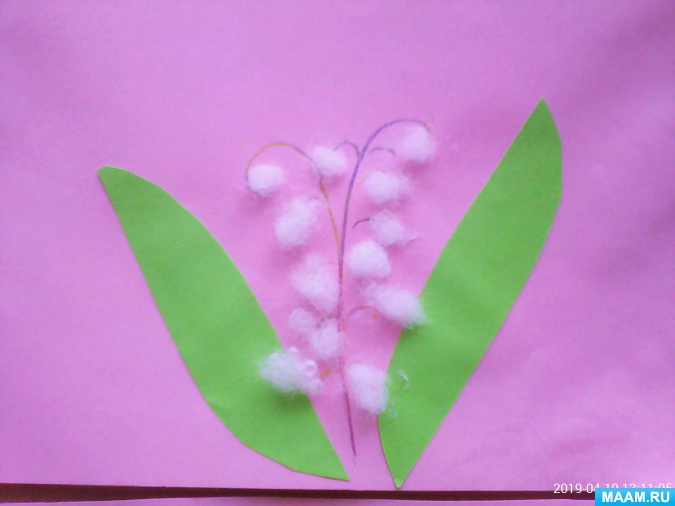 Аппликация из ваты (синтепуха)Взрослый готовит шаблоны листьев и рисует стебель, задача ребенка приклеить листья и отрывая небольшие кусочки ваты приклеивать цветки ландыша.